Instituto  José C. PazNivel SuperiorPLANIFICACIÓN CICLO LECTIVO 2020CARRERA: PROFESORADO DE EDUCACIÓN INICIAL (Res. Nro. 4154/07)CURSO: IV AÑOUNIDAD CURRICULAR: ATENEO DE PRÁCTICAS DEL LENGUAJE Y LA LITERATURAPROFESOR/A: NEUFELLNER, ANAHI ROMINA ENVIO N°11-OBJETIVOS:-Implementar diferentes estrategias que estimulen la búsqueda en diferentes fuentes para la elaboración de propuestas didácticas apropiadas para las diferentes salas y secciones.-CONTENIDOS:  Deberán incluirse en el desarrollo de esta materia el análisis y el tratamiento de los contenidos que, para esta área del saber, se presenten en el Diseño Curricular del Nivel Inicial.-Escribir y dictar diversidad de textos en situaciones sociales.-Literatura: Apreciar textos literarios. Comentar sobre los textos literarios leídos por el maestro, otros adultos o por ellos mismos. Leer y construir significado a partir de la interacción con los textos literarios.  Producir textos literarios. Participar de una comunidad de lectores.. ENCUADRE METODOLÓGICO:-Registro, análisis y comparación de situaciones áulicas concretas.-Fundamentación y argumentación a partir de marcos teóricos de referencia.Elaboración de propuestas didácticas aplicables a las diferentes secciones..- RECURSOS:-Materiales didácticos.-Bibliografía especifica.-Instrumentos tecnológicos..-BIBLIOGRAFÍA A LEER:Propuestas para el aula: material para docentes. (Ministerio de educación, año 2000).Página abc.gob.ar: Jornada Institucional Tercera - Mayo 2019 .La alfabetización inicial en el Jardín de Infantes.Página abc.gob.ar: “Enfoque equilibrado integrador. Orientaciones para consolidar su desarrollo” (2019). Página abc.gob.ar: DOCUMENTO “El desarrollo de la oralidad en las Infancias”. (Documento elaborado junto a la Dirección de Psicología y Desarrollo Social).Actividad:Lectura del material propuesto. Al finalizar la lectura de todos los textos, realizar un escrito sobre la importancia del desarrollo de la oralidad y dar ejemplos de actividades. (Mínimo de extensión del trabajo: 2 carillas, máximo 5). Mi mail es: rominaneu@hotmail.com. Se recibirán allí todas las dudas, consultas y trabajos terminados.El material se encuentra en la página abc del Ministerio de Educación. Adjunto texto: Propuestas para el aula. . Criterios de Evaluación:- Lectura de material propuesto y realización de actividades. 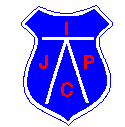 